UIT DIE PEN VAN DIE CEO (12/20) 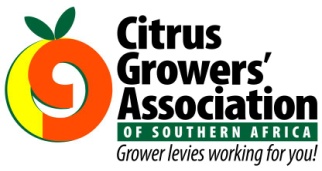 (Volg my op Twitter justchad_cga)Justin Chadwick 10 April 2020EK WIL GRAAG AAN U ALMAL 'N GELUKKIGE PAASFEES TOEWENS - TERWYL U HIERDIE SPESIALE DAE IN LOCKDOWN DEURBRING, LAAT ONS ALMAL FAMILIE EN VRIENDE WAARDEER ASOOK DIE MOEILIKE BESLUITE WAT LEIERS MOET NEEM. AS LEIER VAN U LEWE NEEM TYD OM OOR U DOELSTELLINGS EN ASPIRASIES, VERANTWOORDELIKHEDE EN AKSIES TE BESIN. LAAT ONS ALMAL DINK AAN DIEGENE WAT MINDER BEVOORREG IS - EN 'N ROL SPEEL OM HULLE TE HELP.SUURLEMOENE VINNIG UIT DIE BLOKKEMet baie pakhuise wat die aanvang van pomelo en lemoen werksaamhede tot na die Paasfees vertraag het (en in sommige gevalle tot na die oorspronklike datum van inperking) om onderbrekings te vermy, het die oes en verpakking van suurlemoene die voortou geneem. Suurlemoene wat tot op datum verskeep is, is ‘n totaal van 3,7 miljoen kartonne - meer as dubbeld die 2019-volume op dieselfde tyd (1,76 miljoen kartonne). Die grootste deel van hierdie verskepings (66%) was na die Midde-Ooste (2019 37%), terwyl Russiese verskepings van 9 tot 13% toegeneem het. Die verskepings na Suidoos-Asië bly konstant op 11%, terwyl Europese verskepings van 28% tot 5% afgeneem het.Verskepings van sagte sitrus (2020 437 000 kartonne; 2019 346 000 kartonne) en pomelo's (2020 195 000 kartonne; 2019 222 000 kartonne) lyk baie soos die vorige jaar.COVID-19 VERLENGINGSommige was die verlenging van inperkingsmaatreëls te wagte, vir ander was dit 'n skok. Wat wel duidelik is, is dat die regering drastiese stappe neem om te verseker dat Suid-Afrika die virus kan wen. Laat ons almal besef dat die virus die vyand is, en ons deel doen om dit te beveg. Die ekonomiese swaarkry wat ontstaan het en wat nou sal vererger, is kommerwekkend. Die President het wel gesê dat die regering 'n risikobepaling van die verskillende inperkingsmaatreëls sal doen om te sien waar verslapping ingestel kan word om sodoende die impak op die ekonomie te verminder. Dit is 'n fyn gebalanseerde handeling - om te verseker dat die kurwe bly daal, terwyl die sektore van die ekonomie wat minder risiko inhou, kan terugkeer. By die CGA erken ons die verantwoordelikheid en die bevoorregte posisie waarin die sitrusbedryf verkeer - daar is 'n groot verantwoordelikheid om te verseker dat diegene wat in die voorsieningsketting werk, virusvry bly; daar is 'n verantwoordelikheid om te sorg dat die voorsieningskettings bly funksioneer en wêreldverbruikers toegang tot sitrus het. Die sitrusbedryf is bevoorreg om voedsel te produseer en om as 'n noodsaaklike produk / diens beskou te word. Diegene in die sitrussektor kan 'n inkomste verdien, werknemers kry salarisse en dit is amper “business as usual” in ongewone tye. Die CGA Raad het 'n klein CGA COVID-19-reaksiekomitee gevorm om te verseker dat ons, ons verantwoordelikheid nakom en ons bevoorregte posisie verstandig gebruik. Die komiteelede is Cornel van der Merwe (voorsitter), Jan Louis Pretorius (Letsitele), Piet Engelbrecht (Senwes), Gerrit van der Merwe (Wes-Kaap) en Hennie Ehlers (Sondagsrivier). Hulle sal deur die CGA-personeel bygestaan word. Hierdie komitee sal verskillende scenario's in aanmerking neem en binne elke scenario die impak op die bedryf oorweeg ten opsigte van insette en dienste, werkers, bedrywighede en markte. Die idee is om proaktief te wees om die bedryf te posisioneer sodat ons toekomstige uitdagings die hoof kan bied.VERVOER VAN WERKERSDie sagtevrugtebedryf het probleme ondervind met die vervoer van werkers terug na hul huise nadat hulle hul seisoen voltooi het. Daar word verwag dat die sitrusbedryf soortgelyke probleme kan hê as hulle werkers vervoer, aangesien die sitrusseisoen in alle erns begin. Paul Hardman het 'n paar riglyne vir die vervoer van werkers (beskikbaar op www.cga.co.za) saamgestel. Die regering hersien gereeld hul reëls en regulasies, wat gebruik sal word om die dokument op te dateer.CGA GROEP MAATSKAPPYE (CRI, RIVIER BIOSCIENCE, XSIT, CGA CULTIVAR COMPANY, CGA GROWER DEVELOPMENT COMPANY & CITRUS ACADEMY) WORD DEUR SUIDER-AFRIKA SE SITRUSPRODUSENTE BEFONDS“Miracles are not contrary to nature, but only contrary to what we know about nature” Saint Augustine